MODÈLE DE RAPPORT DE PROJET FINAL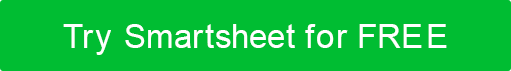 NOM DU PROJETRAPPORT FINAL DU PROJETNOM DE L'ENTREPRISEAdresse municipaleVille, État et Zipwebaddress.comVersion 0.0.000/00/0000HISTORIQUE DES VERSIONSRÔLES ET RESPONSABILITÉS RÉSUMÉ FINAL DU PROJET1.1 RÉSUMÉ DU CONTENU1.2 LEÇONS APPRISES1.3RÉSULTATS DE L'APPRENTISSAGERésumez brièvement comment les résultats d'apprentissage ont été atteints. Ensuite, décrivez les résultats en détail dans chaque section ci-dessous. S'il y a lieu, fournissez le numéro d'annexe pertinent pour que le lecteur puisse s'y référer.1.4RÉSOCCASION DU RENDEMENT DU PROJETCette section détaille la façon dont l'équipe a communiqué, collaboré et exécuté des tâches tout au long du projet.1.5EXÉVALUATION CRITIQUE DE LA PENSÉE CRITIQUECette section met en évidence l'approche de l'équipe en matière de résolution de problèmes dans diverses situations tout au long du projet. Utilisez le champ ci-dessous pour décrire des exemples et des méthodes spécifiques que vous avez utilisés.1.6INFORMATIONS SOMMAIRES SUPPLÉMENTAIRESORIENTATIONS FUTURESBIBLIOGRAPHIE ANNOTÉEANNEXESVERSIONAPPROUVÉ PARDATE DE RÉVISIONDESCRIPTION DU CHANGEMENTAUTEURPRÉPARÉ PARTITREDATEAPPROUVÉ PARTITREDATENOMRÔLERESPONSABILITÉSPORTÉEHORAIREDÉPENSRISQUESDESCRIPTION DU RISQUENIVEAU D'IMPACTPROBABILITÉATTÉNUATIONSTRATÉGIE ET MÉTHODES DE COMMUNICATIONNOM DU RÉSULTATNOM DU RÉSULTATNOM DU RÉSULTATNOM DU RÉSULTATAPPENDICEARTICLEEMPLACEMENTDÉMENTITous les articles, modèles ou informations fournis par Smartsheet sur le site Web sont fournis à titre de référence uniquement. Bien que nous nous efforcions de maintenir les informations à jour et correctes, nous ne faisons aucune déclaration ou garantie d'aucune sorte, expresse ou implicite, quant à l'exhaustivité, l'exactitude, la fiabilité, la pertinence ou la disponibilité en ce qui concerne le site Web ou les informations, articles, modèles ou graphiques connexes contenus sur le site Web. Toute confiance que vous accordez à ces informations est donc strictement à vos propres risques.